GUÍA DE MATEMÁTICAInstruccionesEstimados alumnos y alumnas: En la siguiente guía de trabajo, deberán desarrollar las actividades planeadas para la clase que ha sido suspendida por prevención. Las instrucciones están dadas en cada ítem.  ¡Éxito!ITEM DE APOYOA continuación, aplicaremos lo aprendido a través de un trabajo práctico.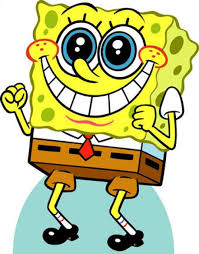 Recordatorio¿QUÉ ES UN NÚMERO MIXTO?Son aquellos que se componen por un número entero y una fracción propia. EJEMPLO: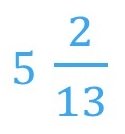 ACTIVIDADES: ADICIONES Y SUSTRACCIONES DE FRACCIONES DE NÚMEROS MIXTOSSume  o reste de números mixtos cuya parte fraccionaria tiene el mismo denominador:2  =2  =2  =5  =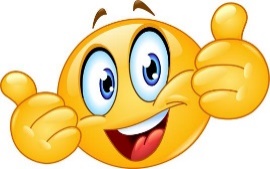 NOMBRE:CURSO:7° BásicoFECHA:Semana 8OBJETIVO: OA 6 › Suman y restan fracciones de manera pictórica. › Suman y restan fracciones mentalmente, amplificando o simplificando. › Suman y restan fracciones de manera escrita, amplificando o simplificando.   › Explican procedimientos para sumar números mixtos.OBJETIVO: OA 6 › Suman y restan fracciones de manera pictórica. › Suman y restan fracciones mentalmente, amplificando o simplificando. › Suman y restan fracciones de manera escrita, amplificando o simplificando.   › Explican procedimientos para sumar números mixtos.OBJETIVO: OA 6 › Suman y restan fracciones de manera pictórica. › Suman y restan fracciones mentalmente, amplificando o simplificando. › Suman y restan fracciones de manera escrita, amplificando o simplificando.   › Explican procedimientos para sumar números mixtos.OBJETIVO: OA 6 › Suman y restan fracciones de manera pictórica. › Suman y restan fracciones mentalmente, amplificando o simplificando. › Suman y restan fracciones de manera escrita, amplificando o simplificando.   › Explican procedimientos para sumar números mixtos.Contenidos: Fracciones.Contenidos: Fracciones.Contenidos: Fracciones.Contenidos: Fracciones.Objetivo de la semana: Demostrar comprensión de la adición y sustracción de números mixtos con igual denominador, resolviendo ejercicios en guía.Objetivo de la semana: Demostrar comprensión de la adición y sustracción de números mixtos con igual denominador, resolviendo ejercicios en guía.Objetivo de la semana: Demostrar comprensión de la adición y sustracción de números mixtos con igual denominador, resolviendo ejercicios en guía.Objetivo de la semana: Demostrar comprensión de la adición y sustracción de números mixtos con igual denominador, resolviendo ejercicios en guía.Habilidad: Representar.Habilidad: Representar.Habilidad: Representar.Habilidad: Representar.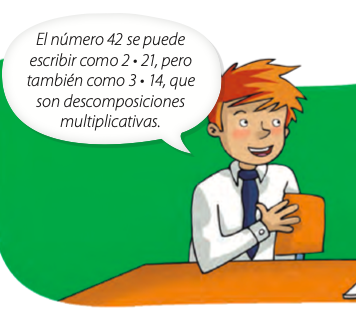 Representar es mostrar un concepto de forma pictórica y simbólicaFracciones son representaciones de una cantidad repartida en partes igualesNúmeros Mixtos son números que están compuestos por una parte entera y una fracciónEj: Sumar números mixtos con igual denominador.Para sumar números mixtos con igual denominador, debes transformar los números mixtos a fracción impropia, sumar los numeradores y mantener el denominador. Luego, el resultado lo vuelves a transformar a número mixto (recuerda que en la guía anterior vimos transformaciones de números mixtos y viceversa).Ejemplo :  + 2 =Primero transformas los sumandos a fracción impropia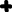 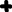 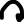 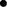 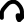 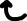  + 2=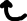 Quedando así +  =Ahora sumas los numeradores y mantienes el denominador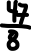  +  =Finalmente transformas el resultado a número mixto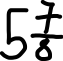 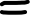 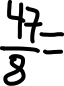 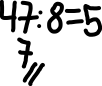 Da como resultado Representar es mostrar un concepto de forma pictórica y simbólicaFracciones son representaciones de una cantidad repartida en partes igualesNúmeros Mixtos son números que están compuestos por una parte entera y una fracciónEj: Sumar números mixtos con igual denominador.Para sumar números mixtos con igual denominador, debes transformar los números mixtos a fracción impropia, sumar los numeradores y mantener el denominador. Luego, el resultado lo vuelves a transformar a número mixto (recuerda que en la guía anterior vimos transformaciones de números mixtos y viceversa).Ejemplo :  + 2 =Primero transformas los sumandos a fracción impropia + 2=Quedando así +  =Ahora sumas los numeradores y mantienes el denominador +  =Finalmente transformas el resultado a número mixtoDa como resultado Representar es mostrar un concepto de forma pictórica y simbólicaFracciones son representaciones de una cantidad repartida en partes igualesNúmeros Mixtos son números que están compuestos por una parte entera y una fracciónEj: Sumar números mixtos con igual denominador.Para sumar números mixtos con igual denominador, debes transformar los números mixtos a fracción impropia, sumar los numeradores y mantener el denominador. Luego, el resultado lo vuelves a transformar a número mixto (recuerda que en la guía anterior vimos transformaciones de números mixtos y viceversa).Ejemplo :  + 2 =Primero transformas los sumandos a fracción impropia + 2=Quedando así +  =Ahora sumas los numeradores y mantienes el denominador +  =Finalmente transformas el resultado a número mixtoDa como resultado Representar es mostrar un concepto de forma pictórica y simbólicaFracciones son representaciones de una cantidad repartida en partes igualesNúmeros Mixtos son números que están compuestos por una parte entera y una fracciónEj: Sumar números mixtos con igual denominador.Para sumar números mixtos con igual denominador, debes transformar los números mixtos a fracción impropia, sumar los numeradores y mantener el denominador. Luego, el resultado lo vuelves a transformar a número mixto (recuerda que en la guía anterior vimos transformaciones de números mixtos y viceversa).Ejemplo :  + 2 =Primero transformas los sumandos a fracción impropia + 2=Quedando así +  =Ahora sumas los numeradores y mantienes el denominador +  =Finalmente transformas el resultado a número mixtoDa como resultado Suma los siguientes números mixtos:Suma los siguientes números mixtos:Suma los siguientes números mixtos:Suma los siguientes números mixtos:Ejemplo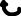 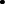 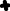 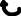 2 + 1 = 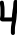 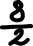 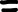 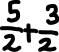 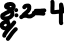 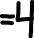 1 + 3 =1 + 3 =3 +  =4  =1 + 3=1 + 3=5 + 3 =Restar números mixtos con igual denominador.Para restar números mixtos con igual denominador, debes transformar los números mixtos a fracción impropia, restar los numeradores y mantener el denominador. Luego, el resultado lo vuelves a transformar a número mixto. Ejemplo :  - 2 =Primero transformas el minuendo y sustraendo a fracción impropia - 2=Quedando así -  =Ahora restas los numeradores y mantienes el denominador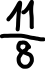  -  =Finalmente transformas el resultado a número mixto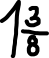 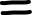 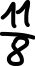 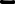 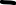 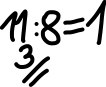 Da como resultado 1Restar números mixtos con igual denominador.Para restar números mixtos con igual denominador, debes transformar los números mixtos a fracción impropia, restar los numeradores y mantener el denominador. Luego, el resultado lo vuelves a transformar a número mixto. Ejemplo :  - 2 =Primero transformas el minuendo y sustraendo a fracción impropia - 2=Quedando así -  =Ahora restas los numeradores y mantienes el denominador -  =Finalmente transformas el resultado a número mixtoDa como resultado 1Restar números mixtos con igual denominador.Para restar números mixtos con igual denominador, debes transformar los números mixtos a fracción impropia, restar los numeradores y mantener el denominador. Luego, el resultado lo vuelves a transformar a número mixto. Ejemplo :  - 2 =Primero transformas el minuendo y sustraendo a fracción impropia - 2=Quedando así -  =Ahora restas los numeradores y mantienes el denominador -  =Finalmente transformas el resultado a número mixtoDa como resultado 1Restar números mixtos con igual denominador.Para restar números mixtos con igual denominador, debes transformar los números mixtos a fracción impropia, restar los numeradores y mantener el denominador. Luego, el resultado lo vuelves a transformar a número mixto. Ejemplo :  - 2 =Primero transformas el minuendo y sustraendo a fracción impropia - 2=Quedando así -  =Ahora restas los numeradores y mantienes el denominador -  =Finalmente transformas el resultado a número mixtoDa como resultado 1Resta los siguientes números mixtos:Resta los siguientes números mixtos:Resta los siguientes números mixtos:Resta los siguientes números mixtos:2 + 1 =2 + 1 = - 3 =3 -  4  =4  = - 3 =5 - 3 =Responde las asiguientes preguntas relacionadas con lo realizado en la guía:¿Qué es un número mixto?_____________________________________________________________________________________________________¿Se puede representar como fracción impropia? _____________________________________________________________________________________________________¿Qué hay que hacer para sumarlos? __________________________________________________________________________________________________________________________________________________________________________________________________________¿Qué hay que hacer para restarlos? __________________________________________________________________________________________________________________________________________________________________________________________________________¿En qué situaciones podemos usarlos?_____________________________________________________________________________________________________Actividad complementaria: Desarrolla las actividades del día 1, 2 y  3 de los cuadernos de ejercicios entregados.